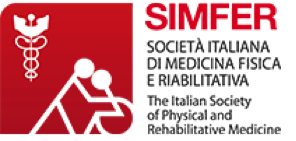 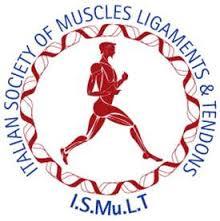 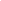 Prima di procedere alla compilazione della scheda contattare via mail la Segreteria Organizzativa all’indirizzo fisiaforma.eventi@gmail.com per verificare la disponibilità dei posti. Una volta ricevuta conferma della disponibilità inviare la scheda, debitamente compilata, via mail a: fisiaforma.eventi@gmail.com 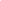   DATI ANAGRAFICI  COGNOME …………………………………………………. NOME ………………………………………..……………………………..  Indirizzo ………………………………………………….  CAP …………. Città …………………………..………………………………  Codice Fiscale ………………………………………………….………………………………………..…………………………………..  Tel. …………………………………………………..……………….. FAX ……………………………..……………………………………  E-mail …………………………………………………. Cellulare …………………………………….…………………………………….  Professione …………………………………………………. Disciplina 	………………………………..………………….  Istituto ………………………………………………….………………..………………………………………………………  Indirizzo …………………………………………………. CAP …………… Città ……….………………………………… ISCRIZIONE (IVA al 22%)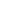   Comprensiva di: partecipazione ai lavori, kit congressuale, coffee break e pranzo del sabato (24 Febbraio) presso  la   la sede congressuale  Contrassegnare le voci interessate:Specializzando ISCRITTO SIMFER o I.S.Mu.L.T			427,00 euro (350,00 euro + 22 % IVA)Specializzando NON ISCRITTO SIMFER o I.S.Mu.L.T		488,00 euro (400,00 euro + 22% IVA)Specialista ISCRITTO SIMFER o I.S.Mu.L.T			488,00 euro (400,00 euro + 22% IVA)Specialista NON ISCRITTO SIMFER o I.S.Mu.L.T			610,00 euro (500,00 euro + 22% IVA)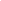 MODALITA’ DI PAGAMENTO Le modalità di pagamento verranno inviate via mail dopo verifica disponibilità posti N.B. NON SARANNO RITENUTE VALIDE LE ISCRIZIONI SENZA L’ALLEGATO PAGAMENTOPENALI PER ANNULLAMENTICancellazioni senza penali sono possibili entro il 30/01/2018 dopo tale data sarà applicata una penale pari al 100%.Si ricorda che presso la sede congressuale sono disponibili delle camere a prezzo convenzionato.Nella mail di conferma d’iscrizione verranno fornite le informazioni per l’eventuale pernottamento presso la sede congressuale.DATA __________________			   FIRMA ___________________________________						